Načrt dela za 9.ab: torek, 14.04.2020OSTANITE ZDRAVI!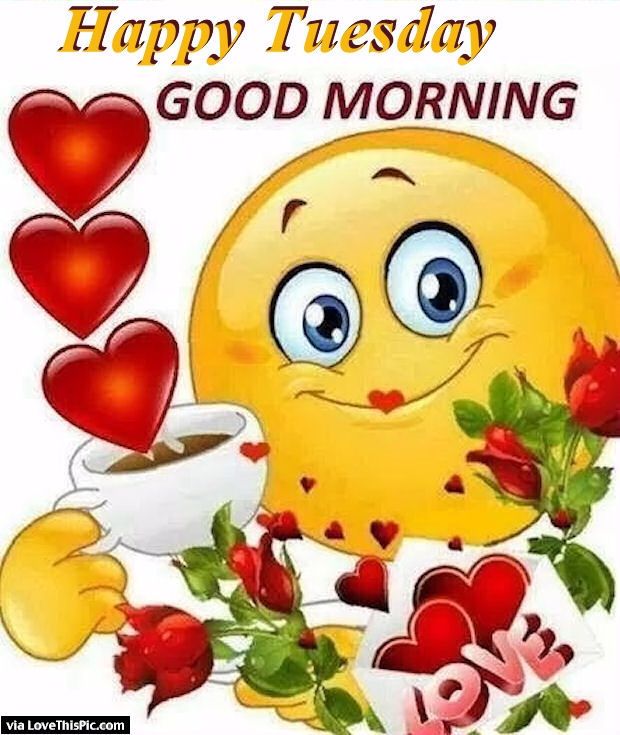                                                                  Učiteljica Mateja Arh                                                                 E-mail: mateja.arh@oskoroskabela.siMISEL DNEVA: ‚‘Verjamem, da je edini pogum, ki ga kdorkoli potrebuje, pogum, da sledi svojim sanjam.‘‘REŠITVE:►  UČB. Str. 79/naloga 3a ; DZ – poljubne rešitveUTRJEVANJE:► v UČB. na str. 98/naloga 5 = glasno preberi vprašanja in na njih odgovori le ustno. V primeru, da najdeš kakšno neznano besedo povezano z našo snovjo, si jo izpiši v zvezek in prevedi ( npr. dubbed).  Lahko pa pokličeš prijatelja/-ico in ji/mu zastavljaš ta vprašanja in obratno ( tako, kot v šoli).► v zvezek si dopiši vsaj še 5 raznih TV oddaj,ki ji boš našel/-a med vajami v današnjem dnevu. ► še enkrat si oglej video o TV oddajah in v spodnjo tabelo vpiši, katere vrste filmov poznamo.https://www.youtube.com/watch?v=zBCO6RufkLM Tabela: v zvezek► prepričana sem, da si gledal/-a več različnih filmov. Izberi si najboljšega in najslabšega ter oba filma na kratko opiši.  Glej primer spodaj. V okvirju spodaj imaš nekaj pridevnikov s katerimi lahko opisujemo filme. Prepiši v zvezek in najdi prevode s pomočjo spletnega slovarja. Primer: The best film I’ve ever seen was Dirty dancing because it was exciting, funny and gripping.► reši spletno nalogo v zvezek ( samo rešitve). Če naletiš na kakšno novo besedo, si jo izpiši v zvezek k preostalim. https://www.liveworksheets.com/lf34363qm► rešuj samo na spletu in utrjuj besedišče: reši, kolikor zmorešhttps://www.liveworksheets.com/lu74016byhttps://www.liveworksheets.com/en106242fm https://interaktivne-vaje.si/anglescina/vocabulary/touchstone9_u3.html ( Types of programmes)SPOROČILO UČENCEM: čakam še na vaše izročke. Prosim, to pošljite še ta teden!!!!HAVE FUN!!!a cartoonrisanka (1)the news / a news programmenovice (8)a sitcom ( i.e. situation comedy)situacijska komedija (5)a chat show / a talk showpogovorna oddaja (9)a quiz / a quiz showkviz (6)a film ( a comedy, a western, a thriller,..)film ( komedija, kavbojski, triler,…)(2)a documentary / a documentary filmdokumentarni film (3)a wildlife documentarydokumentarni film o živalih in rastlinaha (police) seriespolicijska serijaa serialnadaljevankaa soap opera / a soaptelenovelasports/ a sports programmešport (7)a music programme ( e.g. a phone-in music programme)glasbena oddajaa children’s programmeoddaja za otrokea reality showresničnostni šov (4)a panel discussion / a studio discussionOkrogla miza – razprava o določenih dogodkihcurrent affairsaktualni dogodkian educational programmepoučna oddajaa church servicemašaa parliamentary debateseja v parlamentuTYPES OF MOVIES:TYPES OF MOVIES:                ENGLISH                  SLOVENEboring, confusing, convincing, embarrassing, exciting, funny, gripping, imaginative, interesting, moving, scary, spectacular, unrealistic, violent, dull, predictable, entertaining, spectacular, relaxing.